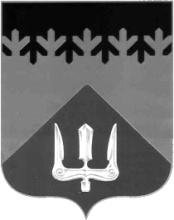 СОВЕТ ДЕПУТАТОВВОЛХОВСКОГО МУНИЦИПАЛЬНОГО РАЙОНА ЛЕНИНГРАДСКОЙ ОБЛАСТИ РЕШЕНИЕот  27  февраля  2018  года                                                                                 №   6Об отчете главы администрацииВолховского  муниципального районаЛенинградской области за 2017 годЗаслушав и обсудив представленный главой администрации Волховского муниципального района Белицким А.М.отчет о результатах своей деятельности и деятельности администрации Волховского муниципального района за 2017 год, руководствуясь частью 11.1 статьи 35, пунктом 2 части 6.1 статьи 37  Федерального  закона от 6 октября 2003 года № 131-ФЗ «Об общих принципах организации местного самоуправления в Российской Федерации», в соответствии с пунктом 32 части 2 статьи 21, пунктом 2 части 4 статьи 30 Устава Волховского муниципального района, Совет депутатов Волховского муниципального района Ленинградской областирешил:1. Принять к сведению отчет главы администрации Волховского муниципального  района Белицкого А.М. о результатах своей деятельности и деятельности администрации Волховского муниципального района за 2017  год, в том числе о решении вопросов, поставленных Советом депутатов Волховского муниципального района, согласно Приложению.   2. Признать результаты деятельности главы администрации Волховского муниципального  района Белицкого А.М. и деятельности администрации Волховского муниципального района за 2017 год, в том числе по решению вопросов, поставленных Советом депутатов Волховского муниципального района удовлетворительными.  3.  Настоящее решение вступает в силу со дня его принятия и подлежит официальному опубликованию в газете «Волховские огни».	Глава Волховского муниципального районаЛенинградской области                                                                         Иванов В.Д.